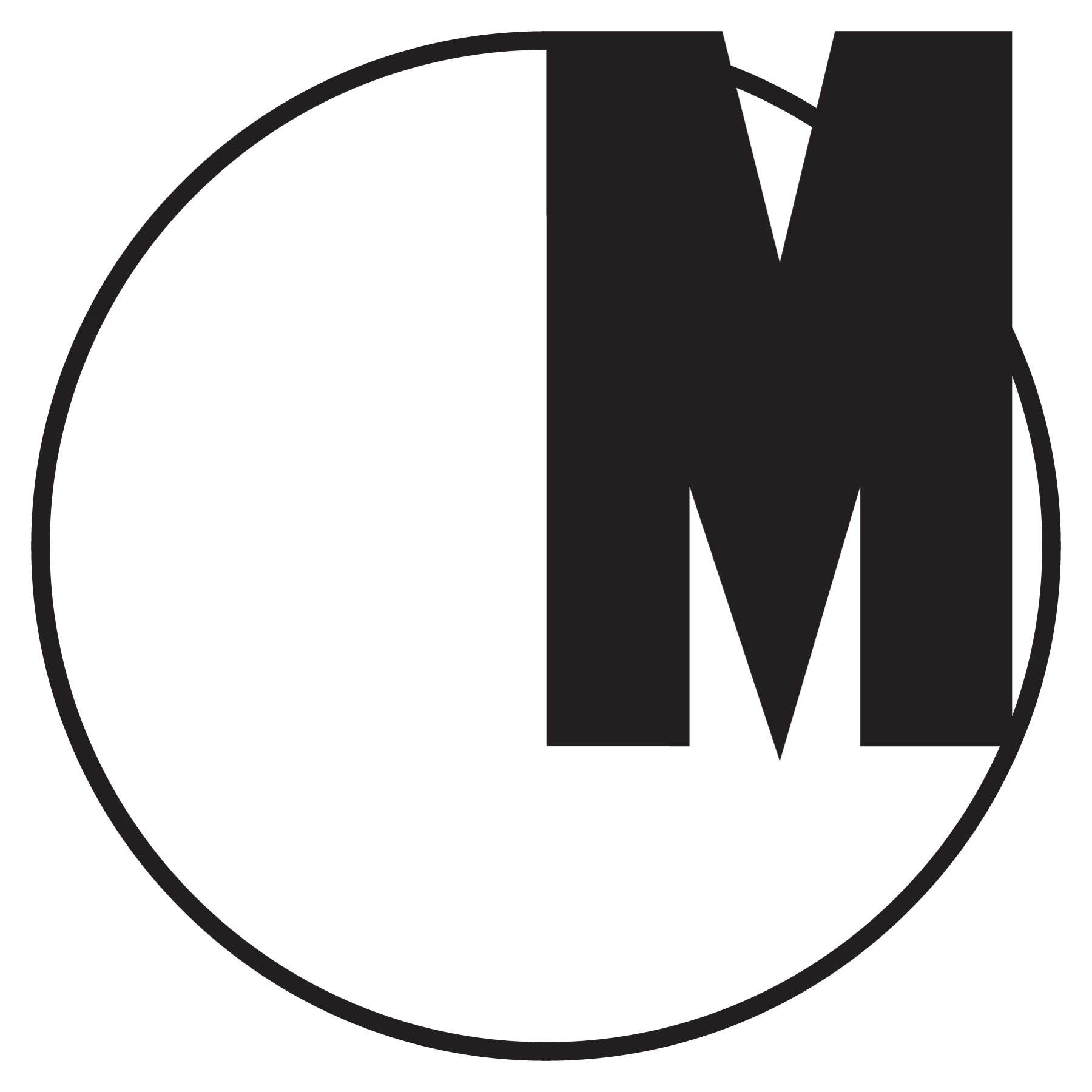 NIKT NAM NIE WEŹMIE MŁODOŚCI! Jak sztuka i muzyka lat 80. stworzyły alternatywne TrójmiastoWystawa Muzeum Sztuki Nowoczesnej w Warszawiena Open’er Festival 20151 – 4 lipca 2014, lotnisko Gdynia-Kosakowokurator: Robert JaroszPo ogromnym sukcesie ubiegłorocznej wystawy "Pokażcie nam wasze marzenia" (ponad 15 tysięcy widzów) Open'er po raz kolejny podejmuje współpracę z Muzeum Sztuki Nowoczesnej 
w Warszawie, tym razem skupiając się na wątku lokalnym. "NIKT NAM NIE WEŹMIE MŁODOŚCI! - jak sztuka i muzyka lat 80. stworzyły alternatywne Trójmiasto" będzie wystawą pokazującą najbardziej nowatorską i różnorodną scenę artystyczną, jaka powstała w ostatniej dekadzie istnienia PRL. Artyści i zespoły muzyczne z Gdańska, Sopotu i Gdyni tworzyły nową sztukę 
i kreowały nowe nurty.W trójmiejskiej sztuce prym wiedli artyści i artystki związani z Państwową Wyższą Szkołą Sztuk Plastycznych w Gdańsku, tacy jak Grzegorz Klaman, Jacek Staniszewski, Piotr Józefowicz, 
Jerzy Rymar, Andrzej Awsiej & Joanna Kabala, Marek Rogulski, Borys Czernichowski 
i Jarosław Fliciński. Unikatowym zjawiskiem lat 80. była formacja TOTART, czyli grupa przyjaciół tworząca wspólnie awangardowe dzieło sztuki totalnej. Gdy artyści trójmiejscy penetrowali nowe obszary sztuki, nadmorscy muzycy kreowali trendy w muzyce i modzie, z silnym uczestnictwem kobiet w życiu artystycznym. Trójmiejską Scenę Alternatywną tworzyły legendarne dziś zespoły: Apteka, Bielizna, Bóm Wakacje w Rzymie, Call System, Dzieci Kapitana Klossa, Marilyn Monroe, Oczi Cziorne, Pancerne Rowery i Po Prostu. Grupy te podbiły Warszawę i Jarocin, a ich mit zbudowała płyta "Gdynia".Choć artyści i muzycy Gdańska, Sopotu i Gdyni tworzyli najbardziej wizjonerską i wyrafinowaną sztukę swoich czasów, czas nie obszedł się z dorobkiem lat 80. łaskawie. Znakomita sztuka rodem z Trójmiasta jest dziś "źle obecna", a scena muzyczna pozostała w pamięci "weteranów", nie znajdując ciągłości w nowym pokoleniu muzyków. Tę sytuację ma zmienić wystawa "NIKT NAM NIE WEŹMIE MŁODOŚCI! ", której celem jest przywrócenie należnej rangi 
trójmiejskiej sztuce i muzyce i spopularyzowanie jej w szerszej świadomości młodego pokolenia. Artyści:•     Janusz Akermann, Andrzej Awsiej & Joanna Kabala, Kuba Bryzgalski, Józef Czerniawski, Borys Czernichowski, Jarosław Fliciński, Dariusz Jasiocha, Katarzyna Józefowicz, Piotr Józefowicz, Grzegorz Klaman, Kazimierz Kowalczyk, Kacper Ołowski, Marek Rogulski, 
Jerzy Rymar, Jacek Staniszewski, Eugeniusz Szczudło, Sławomir Witkowski•       Tranzytoryjna Formacja TOTART: Zbigniew Sajnóg, Paweł Konjo Konnak, Artur Kudłaty Kozdrowski, Paweł Paulus Mazur, Dariusz Brzóska Brzóskiewicz, Wojciech Stamm (Lopez Mauzere), Yo Als Jetzt, Maciej Ruciński,  Roman Malarz Kobiet Grabowiecki, Ryszard Tymon Tymański, Sławomir Ozi Żamojda, Sni Sredstvom Za Uklanianie•       Altenatywna Scena Gdańsk-Sopot-Gdynia: Apteka, Bielizna, Bóm Wakacje W Rzymie, Call System, Canada, Dzieci Kapitana Klossa, Dżezz Obskura, Joanna Dead, Konwent A, Mantra Beat, Meva, Miriam, Marilyn Monroe, Movie On / Hello, Oczi Cziorne, Pancerne Rowery, Po Prostu, Los Pirañas Del Baltico, Regał, Sake, Szelest Spadających Papierków, Rocka’s Delight, UNRRA, Waldemar Rudzieckioraz Jerzy Pawleta i Jacek Piotrowski